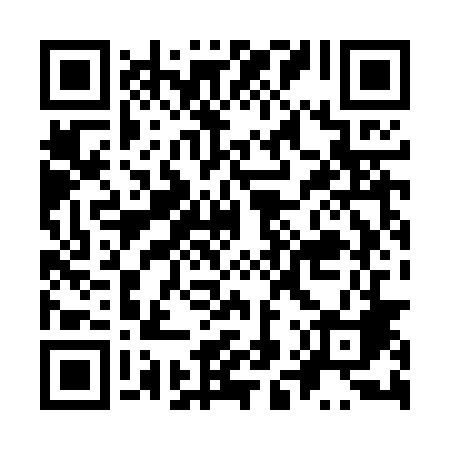 Ramadan times for Sliwice, PolandMon 11 Mar 2024 - Wed 10 Apr 2024High Latitude Method: Angle Based RulePrayer Calculation Method: Muslim World LeagueAsar Calculation Method: HanafiPrayer times provided by https://www.salahtimes.comDateDayFajrSuhurSunriseDhuhrAsrIftarMaghribIsha11Mon4:134:136:1111:573:465:455:457:3512Tue4:114:116:0811:573:485:465:467:3713Wed4:084:086:0611:573:495:485:487:3914Thu4:054:056:0411:563:515:505:507:4215Fri4:034:036:0111:563:535:525:527:4416Sat4:004:005:5911:563:545:545:547:4617Sun3:573:575:5611:563:565:565:567:4818Mon3:543:545:5411:553:575:585:587:5019Tue3:523:525:5111:553:596:006:007:5220Wed3:493:495:4911:554:006:016:017:5421Thu3:463:465:4611:544:026:036:037:5722Fri3:433:435:4411:544:036:056:057:5923Sat3:403:405:4211:544:046:076:078:0124Sun3:373:375:3911:534:066:096:098:0325Mon3:343:345:3711:534:076:116:118:0626Tue3:313:315:3411:534:096:136:138:0827Wed3:283:285:3211:534:106:146:148:1028Thu3:253:255:2911:524:126:166:168:1329Fri3:223:225:2711:524:136:186:188:1530Sat3:193:195:2411:524:146:206:208:1731Sun4:164:166:2212:515:167:227:229:201Mon4:134:136:2012:515:177:247:249:222Tue4:104:106:1712:515:187:257:259:253Wed4:074:076:1512:505:207:277:279:274Thu4:044:046:1212:505:217:297:299:305Fri4:004:006:1012:505:227:317:319:326Sat3:573:576:0712:505:247:337:339:357Sun3:543:546:0512:495:257:357:359:378Mon3:513:516:0312:495:267:367:369:409Tue3:473:476:0012:495:287:387:389:4310Wed3:443:445:5812:495:297:407:409:46